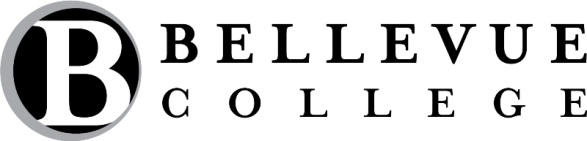 	Institutional Review Board	Research Project Assent Form(For under 18 years of age in social/behavioral studies)Study Title: Researchers:Sponsor: You are being asked to take part in a research study carried out by   Along with the other researchers, I am inviting you to take part in a research study.  Your parent/guardian know we are talking with you about the study, but it is up to you to decide if you want to be in the study. This form will tell you about the study to help you decide whether or not you want to take part in it.Why is this study being done?The purpose of the study is to help us learn about You are being asked to take part because.You cannot take part in this study if What am I being asked to do?If you decide to be in the study, we will ask you to What are the benefits to me for taking part in the study?The potential benefits to you for taking part in this study are Are there any risks to me if I am in this study?The potential risks from taking part in this study are Will my information be kept private?Two options: Select one and delete this sentence. The data for this study are being collected anonymously. Neither the researcher(s) nor anyone else will be able to link data to you. OrThe data for this study will be kept confidential to the extent allowed by federal and state law. No published results will identify you, and your name will not be associated with the findings. Under certain circumstances, information that identifies you may be released for internal and external reviews of this project. .The data for this study will be kept for Are there any costs or payments for being in this study?There will be no costs to you for taking part in this study. You will receive  for taking part in this study. If you decide to quit the study you will receive  If you receive payment for taking part in this study, you may be asked to provide your home address or social security number. OrYou will not receive money or any other form of compensation for taking part in this study. What are my rights as a research study volunteer?Your participation in this research study is completely voluntary.  You do not have to be a part of this study if you do not want to.  There will be no penalty to you if you choose not to take part and no one will be upset or angry at you.  You may choose not to answer any questions you do not want to answer, and you can change your mind and not be in the study at any time.Who can I talk to if I have questions?If you have questions at any time, you can ask the researchers and you can talk to your parent/guardian about the study. We will give you a copy of this form to keep. If you want to ask us questions about the study, call or email the researcher The Bellevue College Institutional Review Board has reviewed this study to ensure that the rights and safety of people who take part in the study are protected.  If you have questions about your rights as a research participant, or would like to report a concern or complaint about this study, please contact the Bellevue College Institutional Review Board at phone number: (425) 564-3152, email address: irbchair@bellevuecollege.edu, or regular mail at: Institutional Review Board Chair, Bellevue College, 3000 Landerholm Cir. SE, Bellevue WA 98007.What does my signature on this consent form mean?Your signature on this form means that:You understand the information given to you in this form.You have been able to ask the researcher questions and state any concerns.The researcher has answered your questions and concerns.You believe you understand the research study and the potential benefits and risks that are involved.Statement of ConsentI give my voluntary consent to take part in this study.  I will be given a copy of this consent document for my records.Statement of Person Obtaining Informed ConsentI have carefully explained to the person taking part in the study what he or she can expect.I certify that when this person signs this form, to the best of my knowledge, he or she understands the purpose, procedures, potential benefits, and potential risks of participation.I also certify that he or she:Speaks the language used to explain this research.Reads well enough to understand this form or, if not, this person is able to hear and understand when the form is read to him or her.Does not have any problems that could make it hard to understand what it means to take part in this research.Routing Instructions   1) IRB Chair, A242Signature of ParticipantDatePrinted Name of ParticipantPrinted Name of ParticipantSignature of Person Obtaining ConsentDatePrinted Name of Person Obtaining ConsentRole in Research Study